ПОЯСНИТЕЛЬНАЯ ЗАПИСКА      Годовой календарный учебный график является локальным нормативным документом, регламентирующий общие требования к организации образовательного процесса в учебном году в МБДОУ «Инсарский детский сад «Светлячок» комбинированного вида».             Годовой календарный учебный график разработан в соответствии с:Федеральным Законом «Об образовании в Российской Федерации» от 21 декабря 2012 года № 273-ФЗ;СанПиН  2.4.3648-20 «Санитарно-эпидемиологические требования к организации воспитания и обучения, отдыха и оздоровления детей и молодёжи», утвержденным Постановлением Главного государственного санитарного врача РФ от 28.09.2020г.№28;Федеральными государственными образовательными стандартами дошкольного образования, утверждёнными Приказом Минобрнауки РФ от 17.10.2013г. №1155;Уставом ДОУ;      Годовой календарный учебный график учитывает в полном объеме возрастные психофизические особенности воспитанников и отвечает требованиям охраны их жизни и здоровья. Содержание годового календарного учебного графика включает в себя следующее:режим работы ДОУ;продолжительность учебного года, количество недель в учебном году;сроки проведения летнего отдыха, начало и окончание;сроки проведения педагогической диагностики ( оценки индивидуального развития детей дошкольного возраста, связанной с оценкой эффективности педагогических действий и лежащей в основе их дальнейшего планирования);праздничные дни;режим дня и организации воспитательно- образовательного процесса.      Результаты педагогической диагностики (мониторинга) могут использоваться исключительно для решения образовательных задач:Индивидуализации образования ( в том числе поддержки ребёнка, построение его образовательной траектории или профессиональной коррекции особенностей его развития);Оптимизации работы с группой детей.      Годовой календарный учебный график обсуждается на педагогическом совете, принимается Советом образовательного учреждения приказом заведующего ДОУ до начала учебного года. Все изменения, вносимые ДОУ в годовой календарный учебный график, утверждается приказом заведующего по согласованию с Советом образовательного учреждения, и доводятся до сведения всех участников образовательного процесса. ГОДОВОЙ КАЛЕНДАРНЫЙ УЧЕБНЫЙ ГРАФИКна 2023-2024 учебный годРежим работы5 дней в неделю ( понедельник- пятница)12 часов ( с 7.00-19.00)Предпраздничный день 11 часов (с 7.00-18.00)ВыходныеСуббота, воскресеньеПраздничные дни, установленные законодательством Российской Федерации: 1-8 января, 23 февраля, 8 марта, 1-2, 8 -9 мая, 12 июня, 4 ноябряПродолжительность учебного годас 01.09.2023г. по 31.05.2024г.Продолжительность образовательного процесса42 неделиВ том числе продолжительностьI полугодиеII полугодие18 недель20 недельПродолжительность учебной недели5 днейГрафик каникулс 1 по 8 января 2024 годаРабота бесплатного консультативного пункта для семей, воспитывающих детей дошкольного возраста на домуВторой вторник месяцаДень открытых дверейТретья среда месяцаПраздники для воспитанников:День знанийОсениныДень МатериНовый годДень защитника ОтечестваМеждународный женский деньМасленицаДень ПобедыВыпускной балДень защиты детейДень города01 сентября 2023 года09-16 октября 2023года24 ноября 2023года25-29 декабря 2023года22 февраля 2024 года01-07 марта 2024 года20 февраля 2024 года02-06 мая 2024 года29-31 мая 2024 года03 июня 2024 года07 июня 2024 годаМониторинг качества освоения программного материала воспитанникамис 04.09.2023г.-11.09.2023годаИтоговый мониторинг качества ос освоения программного материала воспитанникамис 13.05.2024г.-24.05.2024годаВыпуск детей в школу31 мая 2024 годаЛетний оздоровительный периодс 03 июня по 30 августа 2024 года проводится воспитательно – образовательная работа эстетически- оздоровительного цикла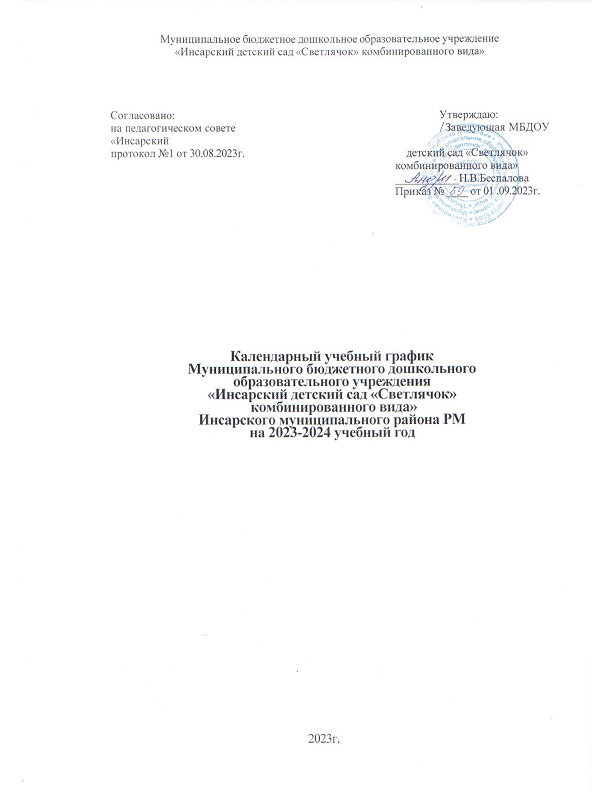 